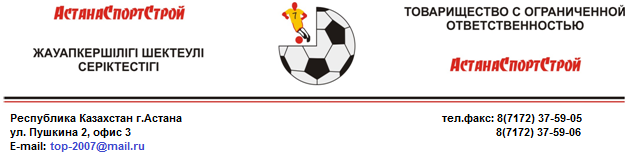 Ценовое предложение.Предлагаем рассмотреть наше предложение по искусственному покрытию для футбольного поля.Искусственная трава в наличии на складе в г.Астана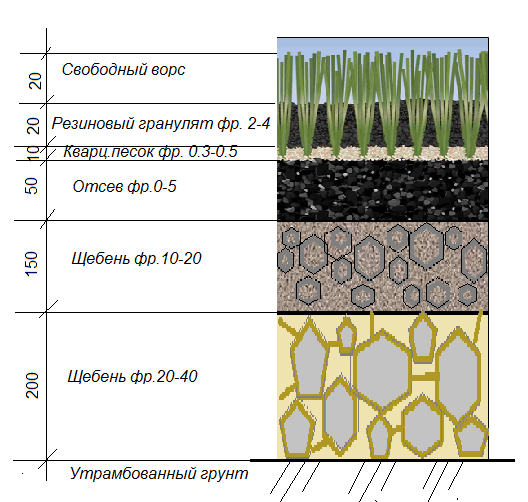 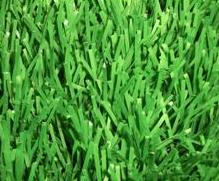 Техническая спецификацияС уважением, Директор   ТОО  «АстанаСпортСтрой»                                    Мукашев К.А.Исп. Менеджер МаратСот:8(775)522-40-90E-mail: top-2007@mail.ruНаименованиеОбъем ЦенаПокрытие исскуственная трава CC Grass-40 мм 5002 200Покрытие исскуственная трава CC Grass-40 мм1 0002 000Покрытие исскуственная трава CC Grass-40 мм3 0001 900Покрытие исскуственная трава CC Grass-40 мм5 0001 850Покрытие исскуственная трава CC Grass-40 мм10 0001 800Наименование продуктаЗеленый   СС Grass 40ммПроизводитель Китай.Техника Тафтинг Спорт футбол Составляющие  нитиПолипропилен DTEX8.800 DTEXСтруктура нитиСкрученные волокнаВес нити 1100 гр/кв.м.Высота ворса40 ммЧастота  стежка 24.000 / кв.м.Цвет экологически зеленыйКачество В соответствии с ISO 2062Прочность цветаВ соответствии с  DIN 54004 4,масштаб 8Стойкость против  UV лучейВ соответствии с  53387Примечания Против УФ лучей, прочный полипропилен – 121 гр. / кв.м.На тыльной сторонеРезиновый  латекс 1000 гр./MQ.Общая высота40 ммОбщий вес2.050 гр/ кв.м.Проницаемость  4 X 10 –  / S =  / H / кв.м.Ширина рулона .Длина рулонаПо требованиюРазметки Белого цвета, 5-. ПрипускКремнистый кварцевый песок Общий припуск Округленные гранулы 0,3÷0,6количество 10-15  кг/кв.м. 5%